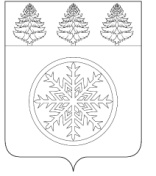 РОССИЙСКАЯ ФЕДЕРАЦИЯИРКУТСКАЯ ОБЛАСТЬАдминистрацияЗиминского городского муниципального образованияП О С Т А Н О В Л Е Н И Еот 02.04.2019                                          Зима                                                             №385О признании утратившими силу постановлений администрации Зиминского городского образования  	В связи с невостребованностью муниципальной услуги, во исполнение Федерального закона от 03.07.2010 № 210-ФЗ «Об организации предоставления государственных и муниципальных услуг», руководствуясь статьей 16 Федерального закона от 06.10.2003 № 131-ФЗ «Об общих принципах организации местного самоуправления в Российской Федерации», Порядком разработки и утверждения административных регламентов предоставления муниципальных услуг ЗГМО, утвержденным постановлением администрации Зиминского городского муниципального образования от 01.08.2018 № 1042 «О разработке и утверждении административных регламентов осуществления муниципального контроля (надзора) и административных регламентов предоставления муниципальных услуг Зиминского городского муниципального образования», руководствуясь статьей 28 Устава Зиминского городского муниципального образования, администрация Зиминского городского муниципального образованияП О С Т А Н О В Л Я Е Т:Признать утратившими силу: постановления администрации Зиминского городского муниципального образования1.1. от 20.02.2019 № 193 «Об утверждении административного регламента предоставления муниципальной услуги «Предоставление информации об организации общедоступного и бесплатного дошкольного, начального общего, основного общего, среднего общего образования, а также дополнительного образования в муниципальных организациях, расположенных на территории Зиминского городского муниципального образования».1.2. от 13.04.2016 № 507 «Об утверждении административных регламентов».2. Разместить настоящее постановление на официальном сайте администрации Зиминского городского муниципального образования в информационно - телекоммуникационной сети «Интернет».3. Контроль исполнения настоящего постановления  возложить на председателя Комитета по образованию администрации Зиминского городского муниципального образования.Мэр Зиминского городского муниципального образования							А.Н. КоноваловУправляющий делами администрации                                                                    С.В.Потемкина«___»__________ 2019г. Начальник управления правовой, кадровой и организационной работы                                                                        Л.Е. Абуздина«___»__________ 2019г.  Председатель Комитета по образованию администрацииЗиминского городского муниципального образования                                            О.О. Горошко«___»__________ 2019г. Исп. Гордова К.В.8(39554) 3-66-94